Folgende CAT-Tool-Matrix findet bei der Abrechnung auf Wortpreisbasis (Wörter Ausgangstext) Anwendung, sofern keine auftrags- oder endkundenspezifisch abweichende Matrix zusätzlich vereinbart wird: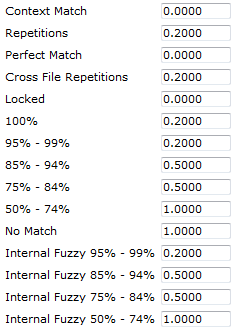 Datum und Unterschrift: 								KontaktdetailsKontaktdetailsKontaktdetailsKontaktdetailsKontaktdetailsKontaktdetailsKontaktdetailsKontaktdetailsKontaktdetailsKontaktdetailsKontaktdetailsKontaktdetailsNameNameTelefonTelefonTelefonTelefonTelefonTelefonTelefonFreigabe des Eintrags:Datum      Unterschrift      VornameVornameFaxFaxFaxFaxFaxFaxFaxFreigabe des Eintrags:Datum      Unterschrift      Straße, Hausnr.Straße, Hausnr.E-MailE-MailE-MailE-MailE-MailE-MailE-MailFreigabe des Eintrags:Datum      Unterschrift      PLZ, OrtPLZ, OrtMobilMobilMobilMobilMobilMobilMobilFreigabe des Eintrags:Datum      Unterschrift      LandLandHomepageHomepageHomepageHomepageHomepageHomepageHomepageFreigabe des Eintrags:Datum      Unterschrift      Freigabe des Eintrags:Datum      Unterschrift      BankverbindungBankverbindungBankverbindungBankverbindungBankverbindungBankverbindungBankverbindungBankverbindungBankverbindungBankverbindungBankverbindungBankverbindungIBANUst-IdNr.Ust-IdNr.Ust-IdNr.Ust-IdNr.Ust-IdNr.BICName der BankBankstandortQualifikationenQualifikationenQualifikationenQualifikationenQualifikationenQualifikationenQualifikationenQualifikationenQualifikationenQualifikationenQualifikationenQualifikationenAusbildung/StudiumAusbildung/StudiumAusbildung/StudiumAusbildung/StudiumAusbildung/StudiumAusbildung/StudiumAusbildung/StudiumAbschlussAbschlussAbschlussAbschlussJahrZusatzqualifikationenZusatzqualifikationenZusatzqualifikationenZusatzqualifikationenZusatzqualifikationenZusatzqualifikationenZusatzqualifikationenZusatzqualifikationenZusatzqualifikationenZusatzqualifikationenZusatzqualifikationenZusatzqualifikationenWeitere QualifikationenWeitere QualifikationenWeitere QualifikationenWeitere QualifikationenWeitere QualifikationenWeitere QualifikationenWeitere QualifikationenBemerkungenBemerkungenBemerkungenBemerkungenJahrDokumentierte Erfahrung insg. seit      seit      Als ÜbersetzerAls ÜbersetzerAls Übersetzerseit      seit      seit      seit      Bemerkungen:Bemerkungen:Dokumentierte Erfahrung insg. seit      seit      AlsRevisorAlsRevisorAlsRevisorseit      seit      seit      seit      Bemerkungen:Bemerkungen:SprachenSprachenSprachenSprachenSprachenSprachenSprachenSprachenSprachenSprachenSprachenSprachenMutterspracheArbeitsspracheArbeitsspracheVereidigtVereidigtVereidigtVereidigtVereidigtBemerkungenBemerkungenBemerkungenBemerkungenFachgebieteFachgebieteFachgebieteFachgebieteFachgebieteFachgebieteFachgebieteFachgebieteFachgebieteFachgebieteFachgebieteFachgebieteSoftwareSoftwareSoftwareSoftwareSoftwareSoftwareSoftwareSoftwareSoftwareSoftwareSoftwareSoftwareBetriebssystemProgrammeProgrammeProgrammeProgrammeProgrammeProgrammeFortbildung oder SchulungenFortbildung oder SchulungenFortbildung oder SchulungenFortbildung oder SchulungenFortbildung oder SchulungenFortbildung oder SchulungenFortbildung oder SchulungenFortbildung oder SchulungenFortbildung oder SchulungenFortbildung oder SchulungenFortbildung oder SchulungenFortbildung oder SchulungenDatumArt der Schulung/FortbildungArt der Schulung/FortbildungArt der Schulung/FortbildungSchulung durchgeführt vonSchulung durchgeführt vonSchulung durchgeführt vonSchulung durchgeführt vonSchulung durchgeführt vonSchulung durchgeführt vonWirksamkeit überprüft (durch LLS)Datum der Überprüfung (durch LLS)